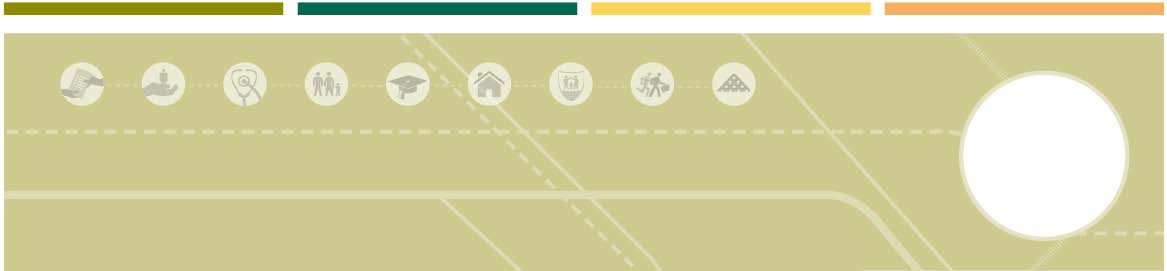 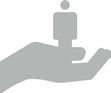 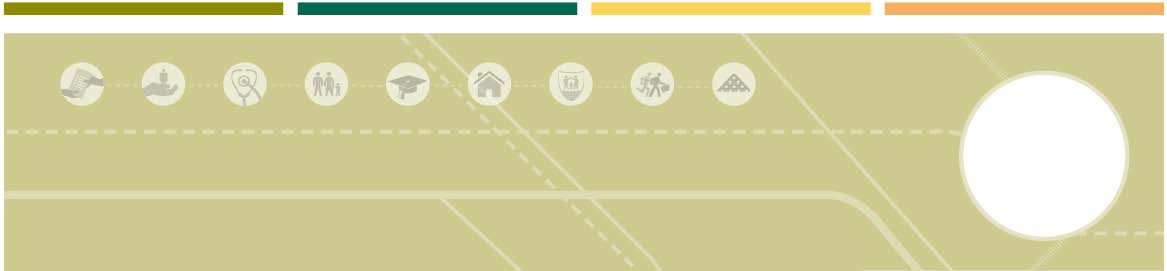 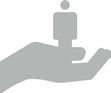 VA ACCREDITATION PROGRAMHOW TO APPLY FOR VA ACCREDITATION AS AN ATTORNEY OR CLAIMS AGENT WHAT AN APPLICANT SHOULD KNOW ABOUT APPLYING FOR DEPARTMENT OF VETERANS AFFAIRS (VA) ACCREDITATION AS AN ATTORNEY OR CLAIMS AGENTW hat is the VA accreditation program?The VA accreditation program exists to ensure that Veterans and their family members receive appropriate representation on their VA benefits claims. VA accreditation is for the sole and limited purpose of preparing, presenting, and prosecuting claims before VA. When is VA accreditation required?An individual generally must first be accredited by VA to assist a claimant in the preparation, presentation, and prosecution of a claim for VA benefits—even without charge. VA accredits three types of individuals for this purpose:Representatives of VA-recognized veterans service organizations (VSO) Attorneys (accredited in their individual capacity, not through a law firm)Claims agents (accredited in their individual capacity, not through an organization)How do I apply to become a VA-accredited attorney or claims agent?Step 1: > Complete VA Form 21a Be sure to fill out all portions of the form. Step 2: > It is recommended that you attach any necessary documents to VA Form 21aWe recommend that you attach a recently dated certificate of good standing from all state bars, courts, or Federal or state agencies to which you are admitted. (This applies to both attorneys and claims agents).On VA Form 21a, if you answer “yes” to question 13A, 14A, 15A, 16, 17, 18, 20, 22, 23A or 24A, please attach a detailed explanation of the surrounding circumstances.Step 3: > Submit your VA Form 21a and any attachments to OGC (Please only choose 1 method of submission):Mail: Office of the General Counsel (022D), 810 Vermont Avenue, NW, Washington, DC20420.Fax: (202) 273-0197. FAQs Q1: How long will it take to process my application?  A1: Attorney applications generally take between 60 to 120 days from submission. Because there are more steps involved with claim agent applications, those applications take, on average, 1 year to process.   Q2: If I am accredited as an attorney or claims agent, what must I do to maintain my VA accreditation?A2:   You must:  (1) Complete 3 hours of qualifying continuing legal education (CLE) requirements during the first 12-month period following the date of   initial accreditation by VA, and an additional 3 hours no later than 3 years from the date of your accreditation, and every 2 years thereafter; (2) Provide a copy of your training certificate or certify in writing to VA’s Office of the General Counsel your completion of the qualifying CLE, including the CLE title, date, time, and provider; (3) Submit an annual certification of good standing for any court, bar, or Federal or State agency to which you are admitted to practice. Q3: Can I be accredited to help veterans with their claims if I am a federal employee?A3: No.  An employee of the Federal government generally cannot provide representational services before VA. However, if you are currently serving in a Reserve component of the Armed Forces, you are not considered a Federal employee as long as you are not on active duty or active duty for training.  Q4: May an accredited attorney or claims agent charge fees for preparing an initial VA claim?A4: No. An accredited attorney or claims agent may generally charge claimants a fee only after an agency of original jurisdiction (e.g., a VA regional office) has issued a decision on a claim, a notice of disagreement has been filed, and the attorney or agent has filed a power of attorney and a fee agreement with VA. Q5: If I advise veterans and their family members on VA benefit claims but do not file their applications for them, do I need to be accredited?A5: Yes.  You must be accredited to aid in the preparation, presentation, or prosecution of a VA benefit claim. Advising a claimant on a specific benefit claim or directing the claimant on how to fill out the application, even if you never put pen to paper, is considered claims preparation.  Q6: Can I use my VA accreditation to as a method to advertise or promote my other business interests?  	A6: No.  VA accredits individuals solely for purposes of ensuring VA claimants receive responsible, qualified representation when preparing presenting and prosecuting claims before the Department.  You may not use your VA accreditation for promoting any other businesses, including financial services, referral businesses, or homecare businesses.  If VA determines that an accredited agent or attorney is using VA accreditation for an improper purpose, VA may suspend or cancel the individual’s accreditation.  VA may also collaborate with state law enforcement authorities in the event that it is suspected that the individual’s actions may have implications under State laws.Q7: Are there standards of conduct that I must follow as an accredited individual?  A7: Yes.  You must abide by the standards of conduct listed in 38 C.F.R. § 14.632 and summarized on the fact sheet labeled “How to File a Complaint Regarding Representation.”Q8: If I violate the standard of conduct or engage in any other unlawful or unethical conduct, what will happen? A8:  If VA determines that an accredited individual has violated the standard of conduct, VA may suspend or cancel his or her accreditation.  VA is authorized to report the suspension or cancelation of VA accreditation to other bar associations, courts, or agencies to which you are admitted as well as employing entities.  In addition, VA may collaborate with state law enforcement authorities in the event that it is suspected that the individual’s actions may have implications under State laws.Q9: What if I have questions regarding my VA accreditation? A9:  You may submit inquiries regarding VA accreditation to ogcaccreditationmailbox@va.gov.For More Information: Visit the VA Office of the General Counsel website at:http://www.va.gov/ogc/accreditation.asp